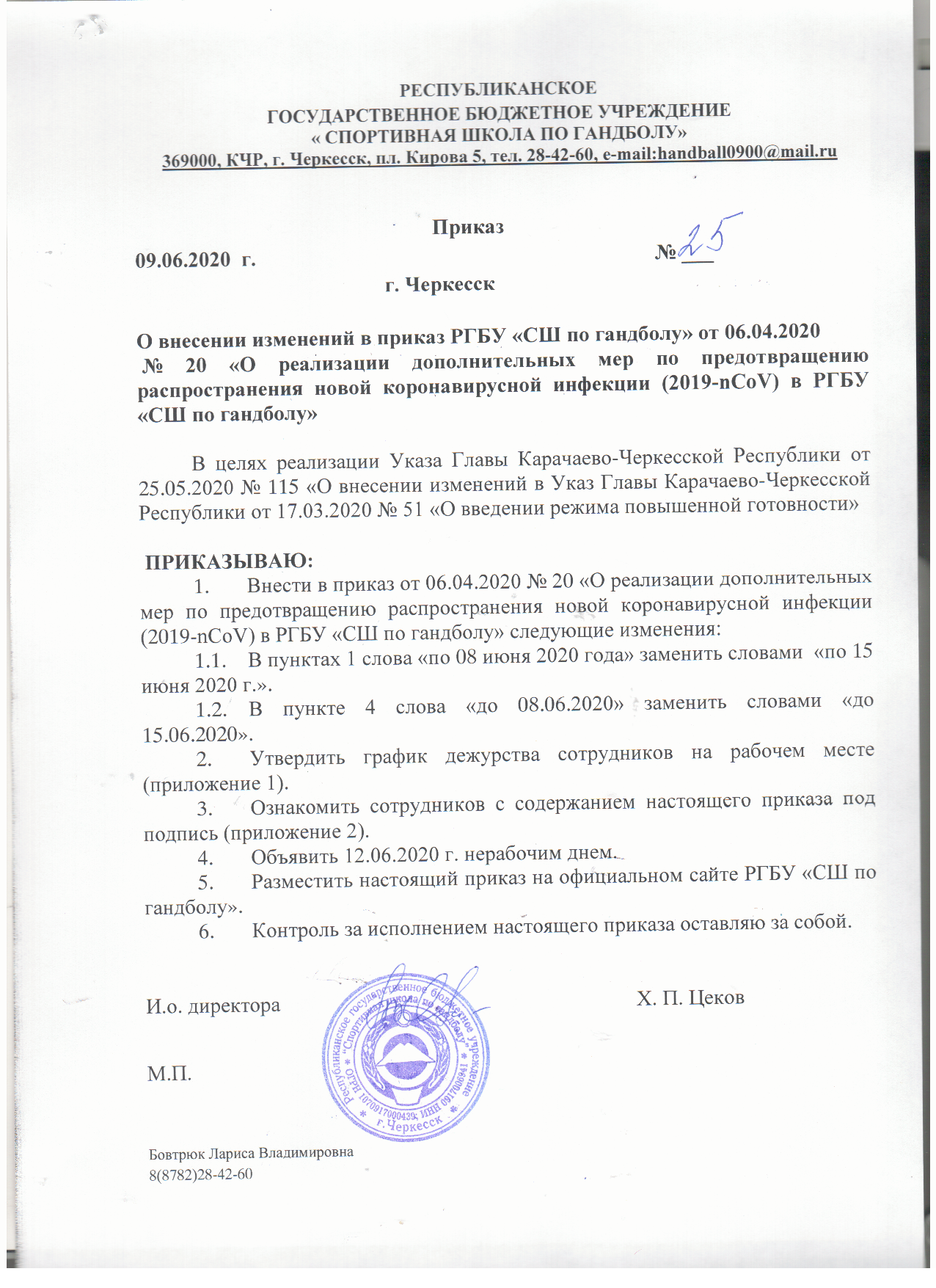 Графикдежурства сотрудников на рабочем месте** с 09 по15 июня 2020 года с 09.00 до 17.00 (без перерыва)Приложение 1к приказу РГБУ «СШ по гандболу»от 09.06.2020 № 25 №п/пФИОДолжностьДни месяцаДни месяцаДни месяцаДни месяцаДни месяцаДни месяцаДни месяца №п/пФИОДолжность091011121314151.Цеков ХасанПасарбиевичи.о. директора+2.Бовтрюк Лариса Владимировназаместитель директора +3.Цеков Ренат Хасановичпрограммист+4.Тамбиев Артур Руслановичинструктор по спорту+